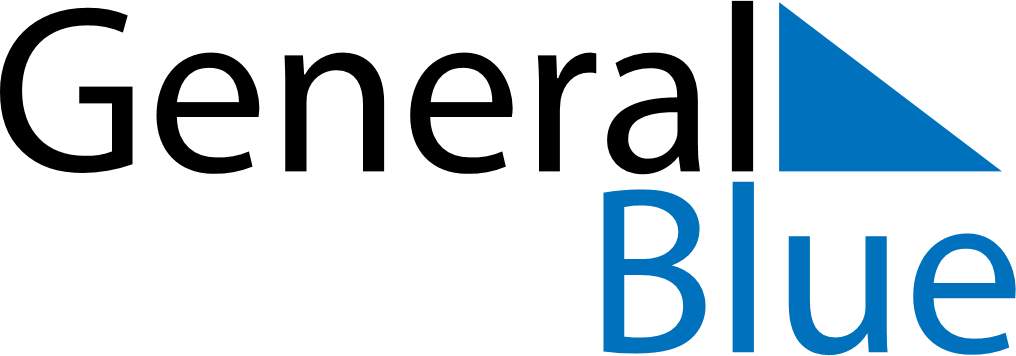 September 2024September 2024September 2024VietnamVietnamSUNMONTUEWEDTHUFRISAT1234567National Day89101112131415161718192021Mid-Autumn Festival222324252627282930